REGULAMIN EGZAMINU DYPLOMOWEGO STUDIA  STACJONARNE/NIESTACJONARNE I  STOPNIA KIERUNEK   FIZJOTERAPIA WYDZIAŁ NAUK O ZDROWIUPAŃSTWOWEJ WYŻSZEJ SZKOŁY INFORMATYKI I PRZEDSIĘBIORCZOŚCI W ŁOMŻYrok akademicki 2018/2019ZAŁOŻENIA  OGÓLNEEgzamin Dyplomowy jest formą komisyjnego sprawdzenia wiedzy, umiejętności praktycznych oraz kompetencji społecznych zdobytych w całym okresie studiów. Egzamin Dyplomowy powinien:Zapewnić obiektywność oceny, czyli zgodność wyników oceniania z rzeczywistymi osiągnięciami studenta.Sprawdzić przygotowanie do zawodu, a nie tylko opanowanie wiedzy z zakresu  fizjoterapii.Skontrolować umiejętności posługiwania się zdobytą wiedzą. Ocenić stopień przygotowania absolwenta do samodzielnego i bezpiecznego pełnienia roli               zawodowej.Ocenić poziom umiejętności intelektualnych i praktycznych oraz postaw niezbędnych do realizacji funkcji zawodowych.Etapy Egzaminu Dyplomowego:Egzamin licencjackiObrona pracy licencjackiej.Za zdany Egzamin Dyplomowy uważa się taki, gdy z każdej części student uzyska ocenę co najmniej dostateczną. Każda z części egzaminu podlega odrębnej ocenie.Warunki przystąpienia do Egzaminu Dyplomowego:Do Egzaminu Dyplomowego przystępują studenci ostatniego semestru, po ukończeniu zajęć dydaktycznych.Uzyskanie zaliczeń wszystkich przedmiotów i praktyk oraz złożenie wszystkich egzaminów objętych planem studiów i programem nauczania.Uzyskanie pozytywnej oceny z pracy dyplomowej recenzenta i promotora.Terminowe rozliczenie z Dziekanatem związane ze złożeniem karty obiegowej, dokumentacji przebiegu praktyk oraz złożenie wszystkich pozostałych wymaganych dokumentów.Uzyskanie wymaganej liczby punktów ECTS na studiach stacjonarnych lub niestacjonarnych I stopnia na kierunku Fizjoterapia.Podpisanie przez studenta potwierdzenia zapoznania się z zasadami Egzaminu Dyplomowego na kierunku Fizjoterapia studia stacjonarne/niestacjonarne I stopnia (załącznik 1).Warunkiem przystąpienia do obrony pracy licencjackiej jest zdanie egzaminu licencjackiego.Za organizację i przebieg Egzaminu Dyplomowego odpowiedzialny jest  Dziekan Wydziału Nauk o Zdrowiu  PWSIiP w Łomży, który:Przedstawia studentom wykaz promotorów prac licencjackich.Powołuje komisje egzaminacyjne.Zatwierdza zadania/zestawy egzaminacyjne.Zatwierdza przewodniczących do przeprowadzenia obron prac dyplomowych.Wyznacza recenzentów prac dyplomowych.Ustala harmonogram przebiegu egzaminu. Termin Egzaminu Dyplomowego podaje się do wiadomości studentom nie później niż 3 miesiące przed wyznaczonym terminem Egzaminu Dyplomowego.Student spóźniony w chwili ogłoszenia rozpoczęcia egzaminu nie może w nim uczestniczyć. W uzasadnionych sytuacjach losowych o przystąpieniu do egzaminu decyduje Przewodniczący Komisji Egzaminacyjnej.W przypadku uzyskania z Egzaminu Dyplomowego oceny niedostatecznej  Dziekan Wydziału Nauk o Zdrowiu wyznacza studentowi drugi termin egzaminu jako ostateczny, nie wcześniej niż przed upływem jednego miesiąca, ale nie później niż trzech miesięcy od daty pierwszego Egzaminu Dyplomowego.W przypadku nieusprawiedliwionego nieprzystąpienia do Egzaminu Dyplomowego student traci prawo do jednego terminu egzaminu, co jest jednoznaczne z otrzymaniem oceny niedostatecznej z tego egzaminu.W razie nieobecności na Egzaminie Dyplomowych usprawiedliwionej przez  Dziekana Wydziału, w szczególności spowodowanej chorobą, studentowi przysługuje dodatkowy termin egzaminacyjny.W przypadku uzyskania przez studenta z Egzaminu Dyplomowego oceny niedostatecznej w drugim terminie, Rektor wydaje decyzję o skreśleniu studenta z listy studentów.ORGANIZACJA  I  PRZEBIEG  EGZAMINU LICENCJACKIEGO Egzamin licencjacki przeprowadza komisja powołana przez Dziekana Wydziału, której przewodniczy  Dziekan Wydziału lub wyznaczony przez niego inny nauczyciel akademicki ze stopniem co najmniej doktora.W skład Komisji Egzaminacyjnej wchodzi przewodniczący oraz co najmniej trzech członków prowadzących zajęcia ze studentami na studiach I stopnia na kierunku Fizjoterapia, w tym co najmniej dwóch posiadających kierunkowe wykształcenie zawodowe i tytuł co najmniej magistra w zakresie fizjoterapii.   W czasie trwania egzaminu może pracować równolegle kilka komisji oceniających.Przewodniczący komisji egzaminu licencjackiego:Przygotowuje wraz z członkami komisji zadania/zestawy egzaminacyjne, które przedkłada do zatwierdzenia Dziekanowi Wydziału.Czuwa nad prawidłowym przebiegiem egzaminu.Rozstrzyga kwestie sporne powstałe w czasie egzaminu.Ogłasza wyniki egzaminu.Egzaminatorzy:Przygotowują zadania/zestawy egzaminacyjne.Czuwają nad prawidłowym przebiegiem egzaminu.Obserwują wykonywanie zadań egzaminacyjnych o charakterze praktycznym oraz oceniają udzielenie odpowiedzi.Prowadzą dokumentację egzaminacyjną. Egzamin licencjacki poprzedza obronę pracy dyplomowej.Sprawdzenie osiągnięcia założonych efektów kształcenia w zakresie wiedzy, umiejętności i kompetencji społecznych zdobytych w całym okresie studiów ma formę ustnej odpowiedzi udzielonej na dwa losowo wybrane zagadnienia teoretyczne oraz wykonanie jednego losowo wybranego zadania praktycznego.Baza zagadnień wykorzystywanych do przygotowania zestawów egzaminacyjnych jest utworzona przez nauczycieli akademickich prowadzących zajęcia na kierunku fizjoterapia i podana do wiadomości studentom.Zagadnienia egzaminacyjne, które są wykorzystywane do opracowania zestawów egzaminacyjnych zatwierdza Wydziałowa Komisja Jakości KształceniaPrzebieg egzaminu:Przed planowanym egzaminem licencjackim odbywa się losowanie „pacjenta” do wykonania zadania praktycznego (inny student z roku). Nie ma możliwości zamiany „pacjenta”.Student powinien zgłosić się w dniu egzaminu 15 minut przed godziną rozpoczęcia egzaminu.W dniu egzaminu student losuje zadanie egzaminacyjne składające się z:- jednego zabiegu fizjoterapeutycznego (zadanie praktyczne), jaki należy wykonać u „pacjenta” z zakresu: fizykoterapii klinicznej lub kinezyterapii klinicznej lub masażu, terapii manualnej- jednego zagadnienia teoretyczno-zawodowego polegające na omówieniu postępowania fizjoterapeutycznego  w określonym stanie klinicznym. Zagadnienie te obejmuje zakres wiedzy i umiejętności nabytych w toku studiów z zakresu przedmiotów kierunkowych  - jednego zagadnienia teoretycznego z zakresu toku studiów.Karty z zadaniami /zestawami egzaminacyjnymi oznakowane są pieczątką  Wydziału Nauk o Zdrowiu.Karty do dnia losowania przechowywane są w sejfie.Student ma prawo do 10-minutowego przygotowania się. Student rozpoczyna egzamin od wykonania zadania praktycznego, a następnie przystępuje do losowania i udzielenia odpowiedzi na zagadnienia teoretyczne i teoretyczno-praktyczne.Student powinien wykonać zadanie praktyczne oraz udzielić odpowiedzi na zagadnienie teoretyczne i teoretyczno-praktyczne w czasie nie dłuższym niż 60 minut.W czasie egzaminu studenta obowiązuje ubiór zgodny z wymogami uczelni na zajęciach praktycznych (mundurek, zmiana obuwia, identyfikator, spięte włosy, zdjęta biżuteria, krótkie paznokcie) oraz przestrzeganie przepisów BHP i p/poż.W czasie egzaminu przy rozwiązywaniu wylosowanego zadania niedopuszczalne jest korzystanie z pomocy innych osób i źródeł.W przypadku, gdy student podejmie działania stanowiące zagrożenie dla zdrowia i życia „pacjenta”, członek komisji egzaminacyjnej ma obowiązek przerwania wykonywania zadania egzaminacyjnego. W czasie trwania egzaminu student  nie powinien  opuszczać sali egzaminacyjnej. Jeżeli zaistnieje taka konieczność opuszcza salę z członkiem komisji egzaminacyjnej. W czasie trwania egzaminu studentom nie udziela się żadnych wyjaśnień ani komentarzy dotyczących treści zadań egzaminacyjnych. Za wykonanie zadania praktycznego student maksymalnie może uzyskać 60 pkt., które potem przelicza się na ocenę (załącznik 2a).Za odpowiedź na zagadnienie teoretyczno-zawodowe  student maksymalnie może uzyskać 20 pkt., które potem przelicza się na ocenę (załącznik 2b).Odpowiedź na zagadnienie teoretyczne oceniana jest w skali ocen 2, 3, 4, 5, według kryteriów zawartych w załączniku 2b.Ocenę końcową z egzaminu licencjackiego stanowi średnia ocen uzyskanych za każde zagadnienie i zadanie praktyczne. Ocena z egzaminu licencjackiego jest podawana do wiadomości studenta przez przewodniczącego komisji egzaminu w dniu egzaminu. Indywidualna dokumentacja studenta z  przebiegu egzaminu licencjackiego zawiera:Wylosowane zadanie praktyczne typu „próba pracy”, które jest dołączane do dokumentacji studenta (załącznik 2).Wylosowane zagadnienie teoretyczne oraz teoretyczno-praktyczne, które są dołączane do dokumentacji studenta.Indywidualny protokół z egzaminu licencjackiego (załącznik 2).ORGANIZACJA  I  PRZEBIEG  OBRONY   PRACY  LICENCJACKIEJZASADY  PROWADZENIA  PRAC  LICENCJACKICHStudent ma prawo wyboru promotora pracy spośród nauczycieli akademickich prowadzących zajęcia w Wydziale Nauk o Zdrowiu na kierunku Fizjoterapii z tytułem doktora lub magister z zakresu fizjoterapii lub dziedzin pokrewnych posiadający odpowiednią praktykę zawodową.Za zgodą  Dziekana Wydziału Nauk o Zdrowiu  promotorem pracy licencjackiej może być osoba spoza uczelni, spełniająca kryteria z punktu I oraz spełniająca co najmniej jeden z warunków: powinna być zatrudniona na innej wyższej uczelni kształcącej na kierunku Fizjoterapia lub posiadająca udokumentowany dorobek naukowy w zakresie fizjoterapii lub nauk pokrewnych (łącznie co najmniej 30 punktów MNiSW).Recenzenta powołuje  Dziekan Wydziału  spośród osób posiadających co najmniej stopień doktora. Recenzent powinien reprezentować tę samą lub pokrewną dziedzinę wiedzy.Przygotowywanie pracy licencjackiej odbywa się pod opieką promotora pracy. Praca licencjacka musi być przygotowana według zasad pisania pracy licencjackiej obowiązującej w PWSIiP oraz na Wydziale Nauk o Zdrowiu PWSIP w Łomży (załącznik 3).Tematy  prac licencjackich zatwierdza Wydziałowa Komisja Jakości Kształcenia Student zobowiązany jest wprowadzić pracę dyplomową do JSA przez system APD. Praca dyplomowa zostaje poddana procedurze antyplagiatowej.   Praca dyplomowa, która pozytywnie przejdzie procedurę antyplagiatową musi zostać                   wydrukowana przez studenta z systemu JSA za pomocą opcji „Wersja do druku”. Najpóźniej na 14 dni przed wyznaczonym terminem obrony pracy  każdy student                           osobiście składa w Dziekanacie:Podpisaną przez promotora na pierwszej stronie pracę  dyplomową (jeden egzemplarz       treści pracy dyplomowej wydrukowanej z systemu JSA za pomocą opcji „wersja do               druku”), w  miękkiej oprawie, druk dwustronny (praca sklejona lub zszyta, nie może być bindowana, bez zaciąganego grzbietu).Raport z badania pracy (z JSA).Wypełnioną kartę obiegową (do pobrania na stronie internetowej uczelni lub                       w Dziekanacie). W kwesturze należy przedstawić dowód uiszczenia opłaty za                           dyplom, płatny na indywidualny nr konta bankowego dostępny po zalogowaniu się do systemu USOS. Legitymację studencką. 4 fotografie w formacie 45mm x 65mm. Uzupełniony dziennik praktyk zawodowych.Student/Absolwent, który chce otrzymać odpis dyplomu w języku angielskim składa w Dziekanacie wniosek o jego wydanie wraz z 1 fotografią w formacie 45mm x 65mm oraz potwierdzeniem uiszczenia dodatkowej opłaty. Wniosek można złożyć najpóźniej w terminie 30 dni od dnia złożenia Egzaminu Dyplomowego.Student, który nie złoży pracy wraz z kompletem dokumentów w wyznaczonym terminie nie zostanie dopuszczony do obrony. Obrona odbędzie się w terminie późniejszym. W szczególnie uzasadnionych przypadkach Dziekan Wydziału, na wniosek studenta zaopiniowany przez opiekuna pracy może przesunąć termin złożenia pracy dyplomowej jednak nie dłużej niż o 3 miesiące. Student, który nie złożył pracy dyplomowej w terminie zostaje skreślony z listy studentów. OBRONA  PRACY  LICENCJAKIEJ	Przed planowanym terminem obrony student ma prawo do zapoznania się z opinią promotora i recenzenta.Obrona pracy licencjackiej powinna odbyć się w wyznaczonym terminie przez  Dziekana Wydziału Nauk o ZdrowiuObrona pracy odbywa się przed komisją w skład, której wchodzą:Przewodniczący komisji, którym jest  Dziekan Wydziału lub wyznaczony przez niego inny nauczyciel akademicki ze stopniem co najmniej doktora. Promotor pracy.Recenzent pracy. Przebieg obrony:Przedstawienie założeń, celu, wyników i wniosków z pracy przez studenta .Przedstawienie oceny pracy przez promotora.Przedstawienie oceny pracy przez recenzenta.Pytania członków komisji kierowane do studenta.Ocenę końcową z obrony pracy licencjackiej stanowi średnia ocen uzyskana za:Przedstawienie założeń, celu, wyników i wniosków z pracy (logiczność myślenia, argumentowania,  używana terminologia i słownictwo w czasie prezentacji)Średnią ocen za zadane pytania.                                                            W przypadkach spornych głos rozstrzygający należy do Przewodniczącego Komisji.Dokumentacja z przebiegu obrony pracy licencjackiej obejmuje:Oświadczenie studenta (autora pracy) załączone w pracy dyplomowej (załącznik 4).Kartę tematyczną pracy licencjackiej  (załącznik 5).Formularz oceny pracy dyplomowej - promotora (wydrukowaną z Archiwum Prac Dyplomowych).Formularz oceny pracy dyplomowej – recenzenta (wydrukowaną z Archiwum Prac Dyplomowych).Protokół z obrony pracy licencjackiej (załącznik 6).Zbiorczy protokół z Egzaminu Dyplomowego (załącznik 7).POZOSTAŁE POSTANOWIENIAW sprawach nie ujętych w niniejszym dokumencie stosuje się przepisy zawarte w Regulaminie Studiów PWSIiP w Łomży.Załącznik 1/pieczątka  Wydziału Nauk o Zdrowiu/Imię i nazwisko studenta………………………………………………………………………Nr albumu………………………………………………………………………………….…..POTWIERDZENIE ZAPOZNANIA SIĘ Z ZASADAMI EGZAMINU DYPLOMOWEGO NA KIERUNKU FIZJOTERAPIASTUDIA STACJONARNE / NIESTACJONARNE I STOPNIAW dniu ……………………. roku zostałam/łem dokładnie zapoznany z zasadami Egzaminu Dyplomowego z przygotowania zawodowego na kierunku Fizjoterapiastudia stacjonarne / niestacjonarne I stopnia …………………………………………………….Czytelny podpis studentaZałącznik  2INDYWIDUALNY PROTOKÓŁZ EGZAMINU LICENCJACKIEGOStudent / ka................................................................................... nr albumu.................................w dniu……… uzyskała z Egzaminu Licencjackiego następujące oceny: 				    OCENA:Wylosowane zadanie praktyczne typu „próba – pracy” wraz z kryteriami oceny (w załączeniu)  ……………………………………………………………………………           …..….…Wylosowane pytanie teoretyczno – zawodowe  wraz z kryteriami oceny (w załączeniu):           ………………………………………………………………………………        …………     Wylosowane pytanie teoretyczne wraz z kryteriami oceny (w załączeniu):           			    ………………………………………………………………………………       …………  co stanowi średnią ocen:             ...…..….Ocena końcowa z egzaminu Licencjackiego* - ………………..Przewodniczący Komisji Egzaminu Licencjackiego                            Członkowie .......................................................................................	.............................	............................	............................	............................* 4,51 – 5,0 bardzo dobry	 	4,11 – 4,50 dobry plus 	3,71 - 4,10 dobry    3,31 - 3,70 dostateczny plus 	3,0 – 3,30 dostateczny 	do 2,99 niedostateczny Załącznik  2aStudent / ka................................................................................................................................................................KRYTERIA OCENY ZADANIA PRAKTYCZNEGO „Próba pracy”*0 -  35 pkt. -  niedostateczny (2,0)           36 - 40 pkt. – dostateczny (3,0)       	41- 45 pkt. -  dostateczny plus (3,5) 46- 50 pkt. – dobry (4,0)                          51- 55 pkt. – dobry plus (4,5)                56- 60 pkt. - bardzo dobry (5,0)co stanowi ocenę końcową - 					………………..Przewodniczący Komisji Egzaminu Licencjackiego                            Członkowie .......................................................................................	.............................	............................	............................	............................Załącznik  2bStudent / ka................................................................................................................................................................KRYTERIA OCENY ZADANIA TEORETYCZNO-ZAWODOWEGO *0 -  11 pkt. -  niedostateczny (2,0)        12 pkt. – dostateczny (3,0)       	13- 14 pkt. -  dostateczny plus (3,5)15- 16 pkt. – dobry (4,0)                          17- 18 pkt. – dobry plus (4,5)                19- 20 pkt. - bardzo dobry (5,0)co stanowi ocenę końcową - 					………………..KRYTERIA OCENY ZADANIA TEORETYCZNEGO bardzo dobry (5,0) - odpowiedź wyczerpująca, zgodna z programem, swobodne operowanie faktami i dostrzeganie związków między nimi, słownictwo bogate do poruszanego zagadnieniadobry plus (4,5) - odpowiedź samodzielna, zawiera większość wymaganych treści, poprawna pod względem słownictwa, pojedyncze błędy merytorycznedobry (4,0) - odpowiedź zasadniczo samodzielna, nieliczne błędy merytoryczne, poprawna pod względem słownictwadostateczny plus (3,5) – odpowiedź zawiera większość wymaganych treści, poprawna pod względem słownictwa, odpowiedź odbywa się przy niewielkiej pomocy komisji (pytania naprowadzające)dostateczny (3,0) - niezbyt precyzyjna odpowiedź na wylosowane zagadnienie, braki w wiadomościach, odpowiedź odbywa się przy pomocy komisji (pytania naprowadzające)niedostateczny (2,0) – brak odpowiedzi o elementarnym poziomie, nawet z pomocą komisji (pytania naprowadzające), braki w rozumieniu słownictwa Przewodniczący Komisji Egzaminu Licencjackiego                            Członkowie .......................................................................................			.............................		............................		............................Załącznik 3ZASADY PISANIA PRACY LICENCJACKIEJSTUDIA STACJONARNE I STOPNIAKIERUNEK FIZJOTERAPIArok akademicki 2017/2018Praca licencjacka może mieć charakter:pracy kazuistycznej, czyli studium przypadku – klient/pacjent gabinetu/oddziału fizjoterapeutycznego / rehabilitacyjnegopracy badawczej - istotnej w praktyce zawodowej (grupa badawcza nie mniej niż 50 osób)Praca dyplomowa powinna mieć charakter praktyczny tzn. diagnozować i rozwiązywać konkretny problem adekwatnie do przyjętych efektów kształcenia na danym kierunku studiów. 2. Przestrzeganie zasad etyki podczas prowadzenia badańStudenci studiów I stopnia, przygotowujący pracę licencjacką, w ramach której prowadzone będą badania naukowe z udziałem ludzi (praca kazuistyczna) i wykorzystaniem dla potrzeb badania ich dane osobowe, zobowiązani są zagwarantować przebieg badania naukowego zgodnie z obowiązującymi zasadami etyki badań naukowych, tak, aby nie naruszyć dóbr osobistych osób deklarujących chęć uczestnictwa w badaniu.Student zobowiązany jest przed rozpoczęciem badań poinformować osobę deklarującą chęć uczestnictwa w badaniu o jego zakresie i celowości.Projekt pracy badawczej, w ramach której prowadzone będą badania naukowe prospektywne i retrospektywne z udziałem ludzi oraz wykorzystujące osobowe dane medyczne przed rozpoczęciem procedury badawczej podlega ocenie Senackiej Komisji ds. Etyki Badań Naukowych. Student zobowiązany jest złożyć wniosek o wyrażenie opinii o projekcie badawczym pracy licencjackiej wraz ze stosownymi załącznikami. Po uzyskaniu pozytywnej opinii o projekcie badawczym student może rozpocząć prowadzenie badań. Zeskanowana opinia Senackiej Komisji ds. Etyki Badań Naukowych o projekcie badania stanowi Załącznik nr 1 Aneksu pracy licencjackiej. 3. Budowa pracy licencjackiejStrona tytułowa Ewentualne podziękowania Spis treści  Wykaz używanych skrótów WstępZałożenia i cele pracyMateriał i metoda badańWynikiDyskusja i omówienie wynikówWnioskiStreszczeniePiśmiennictwoWykaz tabel (o ile występują w pracy)Wykaz rycin (o ile występują w pracy)Wykaz fotografii (o ile występują w pracy)AneksZałącznik 1. Zobowiązanie osób prowadzących badanie (w przypadku pracy kazuistycznej) lub Opinia Senackiej Komisji ds. Etyki Badań Naukowych o projekcie badania (w przypadku pracy badawczej)Ewentualne pozostałe załączniki – każdy numerowany osobnoZałącznik …. Oświadczenie studenta Praca powinna być napisana edytorem tekstu (MS Word), czcionką Times New Roman; wielkość liter: 12, na białym papierze formatu A4, interlinia 1.5 wiersza, marginesy – po  górny i dolny;  margines lewy;  margines prawy – ustawienie „Lustrzane odbicie”. Strony powinny być ponumerowane (oprócz strony tytułowej). Praca dyplomowa, która pozytywnie przejdzie procedurę antyplagiatową może zostać wydrukowana przez studenta - w miękkiej oprawie, druk dwustronny (praca powinna być sklejona lub zszyta, nie może być bindowana) w tym egzemplarzu, na końcu należy umieścić uzupełnione i podpisane wcześniej „Oświadczenie studenta”.4. Wszystkie części pracy muszą  być odpowiednio ponumerowane i nazwane Rozdziały główne należy oznaczać cyframi rzymskimi, podrozdziały – arabskimi, np.:WSTĘPTytuł podrozdziału, np.: Ocena stanu odżywianiaWywiad i badanie ogólnolekarskieBadanie antropometryczneBadanie biochemiczneOcena sposobu żywieniaZAŁOŻENIA I CELE PRACYTytuły rozdziałów (numerowane cyframi rzymskimi) mogą być pisane drukowanymi literami. Elementy pracy, nie oznaczone ani tytułem, ani specjalną numeracją, a będące częściami składowymi tekstu poszczególnych rozdziałów, odznacza się akapitem.5. Strona tytułowa Jest wzorem jednakowym w PWSIiP i obowiązuje na wszystkich kierunkach. Wzór strony tytułowej znajduje się na stronie internetowej Wydziału Nauk o Zdrowiu. 6. Tytuł pracyPowinien być krótki, językowo poprawny, budujący u czytelnika pozytywne nastawienie, jasno informujący o treści zawartej w opracowaniu. Temat pracy powinien być adekwatny do efektów kształcenia przyjętych dla danego kierunku studiów. 7. Spis treści Powinien zawierać wykaz wszystkich części pracy z podaniem strony, na której rozpoczyna się dana część. Musi być napisany w sposób przejrzysty, z zaakcentowaniem poszczególnych części pracy. WZÓR:SPIS TREŚCIII. ZAŁOŻENIA I CELE PRACY………………………………………..….…42III. MATERIAŁ I METODA BADAŃ………………………………….………43itd.8. Wykaz skrótów  Powinien zawierać wszystkie skróty użyte w pracy, ułożone alfabetycznie, z wyjątkiem skrótów potocznie znanych typu: np., cm, dr, itp., itd. WZÓR:WYKAZ UŻYWANYCH SKRÓTÓWAHA 	- Alpha-Hydroxy Acid 	AZS 	– atopowe zapalenie skóryGKS 	– glikokortykosteroidySPF 	- Sun protecitive factor	 - Faktor ochrony przed promieniowaniem słonecznymWykaz skrótów powinien być ułożony alfabetycznie9. WstępPowinien mieć charakter ogólny, historyczny lub teoretyczny, poglądowy. Celem wstępu jest wprowadzenie w badaną problematykę, ukazanie intencji autora i przygotowanie czytelnika do lektury głównej części pracy. We wstępie należy zarysować problem, przedstawić wybrane twierdzenia teoretyczne oraz umożliwić wyprowadzenie z nich celu pracy. Nie powinien przekraczać 1/3 objętości pracy.Przytaczanie cudzych poglądów i wniosków Cytaty, czyli dosłowne przytaczanie słów innego autora, wymagają zastosowania przypisu i należy go wziąć w cudzysłów. Bez tego typograficznego zabiegu popełniamy plagiat!Przy pierwszym wymienianiu nazwiska autora cytowanej pracy można podać imię, przy kolejnym już tylko pierwszą literę imienia lub pisać wyłącznie nazwisko. 10. Założenia i cele pracyZawierają założenia wyjściowe, które autor chce udowodnić. Założenia pracy powinny być zaprezentowane w taki sposób, by każdy czytający zrozumiał bezbłędnie intencje badacza. Cele pracy muszą być jasno i bardzo dokładnie sprecyzowane, określone w punktach, w formie zdań twierdzących.11. Materiał i metoda badańPraca kazuistycznaMateriał. Charakterystyka badanego problemu/klienta gabinetu fizjoterapeutycznego. Metoda.  Zawiera informacje na temat wykorzystanych w badaniach metod oraz opis metody pracy naukowej informujący, jak prowadzono badanie (metoda – indywidualnego przypadku, z wykorzystaniem zabiegu/grupy zabiegów prowadzonych w gabinecie fizjoterapeutycznym)Praca badawczaMateriał. Charakterystyka grupy badawczej (ilość, skąd pochodzili badani, itp.)Metoda. Zawiera informacje na temat wykorzystanych w badaniach metod oraz opis metody pracy naukowej informujący, jak prowadzono badanie (np. ankietowe).Powinna uzasadniać decyzję ich wyboru oraz zawierać precyzyjne omówienie sposobów wykonania badań. Ta część pracy powinna być szczegółowa i składać się z charakterystyki próby, schematu i metod zbierania danych , czasookresu ich prowadzenia oraz zastosowanych procedur. 12. Wyniki badańPraca kazuistycznaAnaliza wyników badań własnych w oparciu o opis przypadku i zaplanowane działania profilaktyczne/fizjoterapeutyczne/pielęgnacyjne/edukacyjne. Opis przypadku: wywiad z klientem gabinetu fizjoterapeutycznego w oparciu o wzór kwestionariusza wywiadu, stan aktualny ze wskazaniem czynników niepożądanych/ryzyka/pożądanych. Zaplanowane działania: propozycja działań realizowanych np. w gabinecie fizjoterapeutycznym i działań do zastosowania w domu klienta, zalecenia profilaktyczne.Praca badawczaAnaliza wyników badań własnych. Wyniki mogą być zaprezentowane w formie opisowej, graficznej -  zebrane w tabelach lub na rycinach.Graficzna prezentacja danych ilościowych pozwala na lepszą ilustrację stwierdzonych zależności i wzbogaca treść pracy. Tabele należy numerować kolejno - cyfrą rzymską, a tytuł umieszczać nad tabelą.Ryciny i fotografie powinny być numerowane cyfrą arabską, a tytuł umieszczony pod nimi (wzór na końcu opisu).13. Dyskusja i omówienie wynikówAnaliza wyników własnych w odniesieniu do wyników publikowanych przez innych autorów. Ta część pracy dowodzi o znajomości poruszanej problematyki przez licencjata i dojrzałości naukowej w ustosunkowywaniu się do uzyskanych wyników własnych czy też publikowanych w literaturze przedmiotu. 14. WnioskiSą kwintesencją wyników pracy. Muszą być sformułowane w sposób jasny, prosty, dający odpowiedź na postawione cele pracy i uporządkowane w kolejności przyjętych założeń. Powinny być wypunktowane. Powinny uwzględniać:ocenę stopnia osiągnięcia lub nie osiągnięcia celu/celówwytyczenie wskazówek dla klienta / pacjenta (praca kazuistyczna)przewidywane efekty (praca kazuistyczna)15. StreszczenieJest samodzielnym tekstem, który powinien informować w sposób zrozumiały również dla osób nie znających dokładnie tematu o zawartości pracy. Ukazuje istotne i najważniejsze informacje prezentowane w poszczególnych rozdziałach (wstęp, cele pracy, materiał i metoda, wyniki, wnioski). W streszczeniu nie cytuje się piśmiennictwa.16. Wykaz piśmiennictwaW pracy nie powinno być mniej niż 30 pozycji aktualnego piśmiennictwa dotyczącego omawianego zagadnienia z ostatnich 10 lat. Wykorzystanie starszych źródeł jest dopuszczalne jedynie przy braku aktualnych doniesień. Wykaz powinien zawierać publikacje innych autorów, do których odwoływano się w pracy i powinien być ułożony według kolejności cytowania (a nie w porządku alfabetycznym); w tekście pracy odnośniki piśmiennictwa numerowane liczbami arabskimi i zapisane w nawiasie kwadratowym.CzasopismoNależy wpisać wszystkich autorów cytowanych prac, inicjały imion, tytuł pracy, skrót nazwy czasopisma zgodny z Medline, rok wydania, numer, strony.Rzeźnik S.Z., Kordus K., Śpiewak R.: „Kosmeceutyki” i „dermokosmetyki” - unikalna kategoria produktów do pielęgnacji skóry czy zwykły chwyt marketingowy? Kosmetologia, 2013, 4, 25-28.lubgdy jest więcej niż 3 autorów:Kowerski J., Nowak D., Kulesza Z. i wsp.: Rola edukacji zdrowotnej w medycynie. Nowa Klinika, 2009, 5, 10-14. Wydawnictwo zwarte W przypadku wydawnictw zwartych należy podać: nazwisko autora, inicjał imienia, tytuł rozdziału, tytuł książki, z której rozdział pochodzi, redaktora wydania, wydawnictwo, rok wydania, strony.Redźko E.: Pielęgnacja skóry w czasie ciąży i połogu [w:] Dermatologia i wenerologia dla pielęgniarek, pod red. Krajewskiej-Kułak E. Wydawnictwo Czelej, Lublin 2006, 273 – 279.Podręcznik / książkaW przypadku korzystania z książki: nazwisko autora, inicjał imienia, tytuł rozdziału, tytuł książki, wydawnictwo, rok wydania, strony.Zaremba M. L., Borowski J.: Mikrobiologia lekarska dla studentów medycyny. Wydawnictwo Lekarskie PZWL, Warszawa 2008, 39-58.W przypadku korzystania z książki, która jest tematycznie związana z pisaną pracą: nazwisko autora, inicjał imienia, tytuł książki, wydawnictwo, rok wydania, (można nie podawać zakresu stron)Zaremba M. L., Borowski J.: Mikrobiologia lekarska dla studentów medycyny. Wydawnictwo Lekarskie PZWL, Warszawa 2008..Notka biograficzna aktów normatywnychNotka bibliograficzna aktów normatywnych powinna zawierać:tytuł normy prawnej, gdzie publikowana (Dziennik Ustaw, Monitor Polski, Dziennik Urzędowy Ministerstwa), numer, rok wydania.Rozporządzenie Ministra Zdrowia w sprawie szczegółowych wymagań sanitarnych, jakim powinny odpowiadać zakłady fryzjerskie, kosmetyczne, tatuażu i odnowy biologicznej z dnia 17 lutego 2004 r. (Dz. U. Nr 31, poz. 273 z 2004 r.)Doniesienia zjazdowew przypadku cytowania doniesienia zjazdowego (konferencja) należy podać nazwisko autora, inicjał imienia, tytuł wystąpienia zjazdowego, pełną nazwę konferencji wraz z jej tytułem, miejscowość, rok oraz numery stron streszczenia, na jakich znajduje się doniesienie zjazdowe.Dudziak K.: Znaczenie ładunku glikemicznego diety w rozwoju chorób metabolicznych i w patogenezie późnych powikłań cukrzycy typu 2 w populacji dolnośląskiej. V Konferencja Koła Naukowego Doktorantów BIOMED Akademii Medycznej we Wrocławiu „Doktoranci napędem rozwoju nauki”, Mieroszów 2012, 8.Dopuszcza się cytowania jedynie 3 autoryzowanych źródeł internetowych z koniecznością podania całej ścieżki dostępu do strony internetowej oraz datą jej pobrania. Strony internetowe należy traktować, jako kolejne źródło piśmiennictwa. W pracy należy używać wykazu piśmiennictwa w formie, np. [2, 6, 9], a nie należy stosować przypisów na dole strony. W tekście,  pracy przypisy powinny być cytowane w nawiasach przed kropką kończącą zdanie.17. Wykaz tabel/rycin/fotografiiJeżeli takie znajdują się w całej pracy należy je zamieścić w wykazie. Należy zapisać numer tabeli/ryciny/fotografii, tytuł oraz numer strony, na której się na znajduje. Należy wybrać jeden ze sposobów zapisu oznaczania tabel i w sposób jednolity stosować w pracy.Tab. I. Nawyki żywieniowe ………….…..…………………………………………………..5lubTabela I. Nawyki żywieniowe …………….…..……………………………………………..5Ryc. 5. Regularność spożywania posiłków ….……..………………..………………………45lubRycina 5. Regularność spożywania posiłków …………..………………..…………………45Fot. 3. Zmiany alergiczne na twarzy…….………………………..……………...………….41LubFotografia 3. Zmiany alergiczne na twarzy..…..…………………………...……………….41Każdy z wykazów powinien być zrobiony na nowej stronie.Tabele należy numerować kolejno - cyfrą rzymską, a tytuł umieszczać nad tabelą.Ryciny i fotografie powinny być numerowane cyfrą arabską, a tytuł umieszczony pod nimi.WZÓR:Tabela I. Częstotliwość spożywania świeżych owoców, warzyw oraz soków wśród pacjentów dermatologicznych[32].Jeżeli Tabela, Rycina jest w całości skopiowana z literatury przedmiotu musi być podane źródło jej zamieszczenia pierwotnego, zgodnie z wykazem w piśmiennictwieLubTabela I. Częstotliwość spożywania świeżych owoców, warzyw oraz soków wśród pacjentów dermatologicznychŹródło: Brzeziński P.: Dieta w dermatologii. Forum Medycyny Rodzinnej, 2010, 5, 263–272 [32].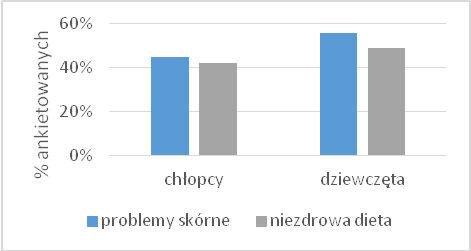 Ryc. 1. Graficzne  przedstawienie  wpływu diety na stan skóry nastolatków [34].18. Aneks – załącznikJest zbiorem materiałów o różnym charakterze, których umieszczenie w tekście głównym lub nawet w przypisach, byłoby nieuzasadnione merytorycznie albo utrudnione ze względu na ich objętość. Musi to być zobowiązanie osób prowadzących badanie o anonimowości oraz ewentualnie pozostałe: formularz ankiety, standard postępowania, kserokopie aktów prawnych. Załączników może być kilka i każdy o innym charakterze. Muszą być one ponumerowane. Czytelnik pracy musi być poinformowany w tekście o istnieniu załącznika.WAŻNE!!!Poniższe załączniki muszą być zawarte w pracy.Praca kazuistycznaZałącznik 1. Zobowiązanie osób prowadzących badanieSkan w/w dokumentu zostaje umieszczony w pracy, która pozostaje w aktach osobowych studenta (dwustronnie drukowana). Wzór dokumentu do pobrania ze strony internetowej Wydziału Nauk o Zdrowiu.Załącznik … (wpisujemy stosowny numer załącznika). Oświadczenie studentaNiniejszy dokument stanowi ostatnią stronę pracy dyplomowej.Do wprowadzenia pracy do APD zamieszczany zostaje druk bez podpisów. Podpis składa student i promotor dopiero po wydrukowaniu pracy.  Wzór dokumentu do pobrania ze strony internetowej Wydziału Nauk  o Zdrowiu.Praca badawczaZałącznik 1. Opinia Senackiej Komisji ds. Etyki Badań NaukowychZałącznik …(wpisujemy stosowny numer załącznika). Oświadczenie studentaNiniejszy dokument stanowi ostatnią stronę pracy dyplomowej. Wzór dokumentu do pobrania ze strony internetowej Wydziału Nauk o Zdrowiu.19. Objętość pracy Nie powinna być mniejsza niż 30 stron, natomiast nie większa niż 50 stron. Załącznik 4Oświadczenie kierującego pracąOświadczam, że niniejsza praca została przygotowana pod moim kierunkiem i stwierdzam, 
że spełnia ona warunki do przedstawienia jej w postępowaniu o nadanie tytułu zawodowego.	………………………		         ………………………………..              Data			                          Podpis kierującego pracąO Ś W I A D C Z E N I E    S T U D E N T A / K I1.	Ja, niżej podpisany/aImię (imiona) i nazwisko autora/ki pracy dyplomowej..……………………………………….....…………………………………………………………………………………………………………...2.	Numer albumu: ………………………………………………………………….........…..….3.  Student/ka Wydziału ……………………………………………………………..4.	Kierunku/makrokierunku studiów ……………………………………………..........………Oświadczam, że znam zasady przygotowywania i składania prac dyplomowych oraz zasady weryfikacji pracy dyplomowej w systemie antyplagiatowym obowiązujące w PWSiIP oraz udzielam nieodpłatnie Państwowej Wyższej Szkole Informatyki i Przedsiębiorczości 
w Łomży prawa do wprowadzania i przetwarzania w systemie antyplagiatowym pracy dyplomowej mojego autorstwa pt.: ……….............………………………………………………………….…………….………..........................…………………………………………………………….…………..……Praca dyplomowa pisana pod kierunkiem promotora………………………………………….Jednocześnie świadomy/a odpowiedzialności prawnej oświadczam, że ww. praca dyplomowa:nie narusza praw autorskich w rozumieniu ustawy z dnia 4 lutego 1994 roku o prawie autorskim i prawach pokrewnych (Dz. U. Nr 24, poz. 83 z późn. zm.) oraz dóbr osobistych chronionych prawem cywilnym,nie zawiera danych i informacji, które uzyskałem w sposób niedozwolony,nie była podstawą nadania tytułu zawodowego ani mojej, ani innej osobie.Świadomy/a odpowiedzialności prawnej oświadczam także, że:treść pracy dyplomowej, w wersji elektronicznej zatwierdzonej przez promotora 
w APD (wersja do druku), jest zgodna z treścią zawartą w wydrukowanej wersji pracy, przedstawionej w procedurze dyplomowania,zezwalam na nieodpłatne i bezterminowe korzystanie z przedmiotowej pracy dyplomowej w zakresie udostępniania do przeglądów, wystaw i katalogów.Łomża, dn. …………………….. 20….. r.		 	……………………………………		 (miesiąc słownie)				           (czytelny podpis studenta/ki)Załącznik 5KARTA TEMATYCZNA PRACY LICENCJACKIEJStudent: 				       (nazwisko i imię)                                                                       ( Numer albumu)Kierunek studiów: 	Studia stacjonarne  I stopnia kierunek    FIZJOTERAPIATemat pracy licencjackiej: Rodzaj pracy : Cel pracy: Sposób realizacji badań (materiał i metoda): Miejsce prowadzonych badań: Promotor pracy:………………………………………………………………………………Recenzent pracy: …………………………….…………………………………….…………Podpis promotora pracy ……………………………………………………………………...Przewodniczący Wydziałowej Komisji Jakości Kształcenia…….....……………..……………..Opinia Senackiej Komisji ds. Etyki  Badań NaukowychPraca podlega opinii Senackiej Komisji ds. Etyki  Badań NaukowychPraca nie podlega opinii Senackiej Komisji ds. Etyki Badań Naukowych    kazuistyczna, badawcza  należy zaznaczyć właściwy wariant Załącznik 6PROTOKÓŁ z obrony pracy licencjackiejImię i nazwisko licencjata:....................................................................................................................................Temat pracy licencjackiej: ..................................................................................................................................Jednostka, w której pracę wykonano:   Wydział Nauk o Zdrowiu  PWSIiP w ŁomżyInformacja o przebiegu obrony:Przedstawienie założeń, celu, wyników i wniosków z pracy przez studenta Przedstawienie oceny pracy przez promotoraPrzedstawienie oceny pracy przez recenzentaZadane pytania:                      							                                         OCENA:………………………………………………………………………………         ……………….………………………………………………………………………………         ……………….………………………………………………………………………………         …………….....    Średnia ocena za zadane pytania:      …………….....Ocena końcowa prezentacji i obrony pracy:Przedstawienie założeń, celu, wyników i wniosków z pracy(logiczność myślenia, argumentowania,  używana terminologia i słownictwo w czasie prezentacji)                   				   ……………...                Średnia ocena za zadane pytania                                                                    ……………...                                                                              średnia ocen:                            ..………….....co stanowi ocenę końcową*…………………………………….                                                                                                   Czytelne podpisy członków Komisji:
Łomża, dn. ....................                                                      …………………………………………….* 4,51 – 5,0 bardzo dobry 4,11 – 4,50 dobry plus 3,71 - 4,10 dobry 3,31 - 3,70 dostateczny plus 3,0 – 3,30 dostateczny do 2,99 niedostateczny .......................................średnia..........................Podpisy członków KomisjiPodpis Przewodniczącego KomisjiOcena z obrony pracy licencjackiejBiorąc pod uwagę:Załącznik 7Student/ka …………….., Nr albumu …………., Imię ojca ……………., 
Urodzony/a dnia …………….  w ………………. 
kierunek: Fizjoterapia, studia I stopniaZBIORCZY PROTOKÓŁEGZAMINU DYPLOMOWEGOz dnia ……………………Komisja Egzaminacyjna w składzie:Przewodniczący:............................................................................................................................................................................Członkowie:.........................................................................................................................................................................................................................................................................................Temat pracy dyplomowej: …………………………………………………………………………………….Ocena z egzaminu licencjackiego Ocena z egzaminu dyplomowego:.......................................a) średnią arytmetyczną ocen z toku studiów:           ……………..Komisja jednogłośnie - większością głosów uznała,że Pan/Pani ………………………………………………x 0,6 = ................................do J. M. Rektora o wydanie dyplomu ukończenia wyższych studiów zawodowychz oceną ogólną ...............................................Razem = ..................................*złożył/a egzamin dyplomowy i postanowiła wystąpić oraz postanowiła nadać tytuł licencjata.b) średnią arytmetyczną ocen z pracy dyplomowej:                                          2= .............  x 0,2 = ……………………….x 0,2 = ..................................c) średnią arytmetyczną z egzaminu dyplomowego: ...........................       ocena promotora ……………...+ocena recenzenta …………*poniżej 3,0 – niedostateczny			3,76 – 4,20 - dobry	   3,0 – 3,25 - dostateczny			4,21 – 4,59 – dobry plus   3,26 – 3,75 – dostateczny plus 		4,60 -  5,00 – bardzo dobryL.p.Kryterium ocenyPunktacjaLiczba punktów1.Poziom wykonania zabiegu w odniesieniu do wzorca:- skompletowanie sprzętu- przygotowanie „pacjenta” do zabiegu- technika wykonania zabiegu - postępowanie ze sprzętem, pacjentem po wykonaniu zabiegu- przekazanie zaleceń dla pacjenta35 pkt3 pkt2 pkt25 pkt2 pkt3 pkt2.Wiedza w zakresie wykonywanego zabiegu:- wskazania i przeciwwskazania- spodziewany efekt- niebezpieczeństwa związane z zabiegiem15 pkt5553.Bezpieczeństwo pacjenta oraz własne, w tym przestrzeganie zasad higieny, stosowanie środków ochrony osobistej3 pkt4.Umiejętności komunikowania interpersonalnego4 pkt5.Ocena (ewaluacja) wykonanych działań, w tym samoocena wykonywanych czynności3 pkt           RAZEM:                                                                                                                                                        RAZEM:                                                                                                                                             60 pktL.p.Kryterium ocenyPunktacjaLiczba punktów1.Kryterium merytoryczne – zgodność z zakresem wiedzy i poprawność merytoryczna rozwiązania wylosowanego zadania/problemu:- ujęcie problemu zgodnie z aktualną wiedzą (trafność, poprawność, hierarchia ważności)- poprawność zaplanowania rozwiązania zadania/problemu, doboru metod, środków do rozwiązania zadania/problemu5pkt5pkt2.Kryterium  strukturalne – umiejętność wnioskowania i oceniania zgodna z aktualną wiedzą, samodzielność i kreatywność w proponowaniu rozwiązań5 pkt3.Kryterium językowe – styl wypowiedzi, posługiwanie się nomenklaturą zawodową.5 pkt           RAZEM:                                                                                                                                                        RAZEM:                                                                                                                                             20 pkt           *MATERIAŁ I METODAWykaz skrótów ………...………………………………………..…..........................5Wykaz skrótów ………...………………………………………..…..........................5I. WSTĘP……………………………………...……………….………….…...........6I. WSTĘP……………………………………...……………….………….…...........61.1.Rola diety w XXI wieku ………………………………...…………….……...81.1.1. Dieta nastolatków …………………………………..…………………….….121.2.Trądzik młodzieńczy ……...………………………………………….……...151.2.1. Etiologia ……………………………………….………...............................221.2.2. Epidemiologia ………………………………………………...….………….301.2.3. Patogeneza i czynniki predysponujące ………………………….………...35Spożywany produktnigdyraz w tygodniukilka razy w tygodniu≥ 1 raz dziennieŚwieże owoce16,6%46.9%30,0%6,5%Świeże warzywa24,7%42,9%28,9%3,5%Spożywany produktnigdyraz w tygodniukilka razy w tygodniu≥ 1 raz dziennieŚwieże owoce16,6%46.9%30,0%6,5%Świeże warzywa24,7%42,9%28,9%3,5%